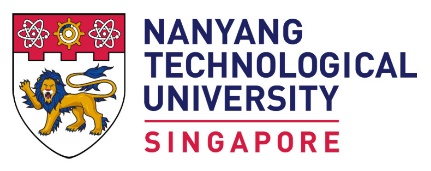 Nanyang Assistant Professorship (NAP) CallOverview of the Nanyang Assistant Professorship (NAP) Scheme Launched in July 2007, the Nanyang Assistant Professorship (NAP) Scheme is NTU’s elite faculty recruitment programme aimed at attracting and recruiting outstanding young scientists and researchers to conduct independent research in NTU.  The NAP awardees would be given a tenure-track Assistant Professor appointment and they will have independence and freedom to pursue their own research directions. Eligibility criteria of a NAP applicant:Be an early career researcher (postdoctoral fellow or equivalent) with a PhD or MD or equivalent degree in any disciplines obtained in the past 10 years.Has demonstrated track record of early achievements and shown potential to lead an independent research group.Clinician-Scientists interested in ​translational and/or clinical science ​bridging bench and bedside, ​clinical trials, epidemiology, ​digital health, health services ​research and/or interventional studies in any medical discipline are welcome.Must not be an existing Faculty at NTU for more than 1 year at the closing date of this 2023 NAP call (i.e., at 01 Aug 2023).Must be committed to take up an independent research appointment in NTU, if selected. 
Application Process: Interested applicants are to submit their applications via the NAP Online Application System.* Kindly note that only online applications will be accepted.  Shortlisted NAP candidates (i.e., NAP Finalists) will be notified by mid-Oct 2023, and be invited for selection interviews and a campus visit to NTU in mid/end November 2023. Only shortlisted candidates will be notified.To facilitate the application process, the following information will be required:Information required for application:Personal DetailsEducation DetailsEmployment HistoryShort executive summary of research project (detailed proposal to be uploaded separately)Publication List (with information on citation and impact factor)At least three (3) external (i.e., non-NTU staff/faculty) referee reports are required. The referees must be at least Associate Professor or equivalent. Kindly request your referees to deposit their reference letters directly into the online system latest by 8 August 2023, 11:59 P.M. (UTC / GMT +8:00)Additional Information (e.g., number of graduate students supervised, information on grants, patents)NTU's Schools of Interests (you are allowed to choose up to 3 schools)Mandatory documents to be uploaded:Cover Letter (what you have to offer and why you chose NTU)CV with Full Publication List (with information on citation and impact factor)Detailed proposal of your research project (around five (5) A4 pages)Kindly request your referees to deposit their reference letters directly into the online system latest by 8 August 2023, 11:59 P.M. (UTC / GMT +8:00)Only complete applications will be processed, and only shortlisted candidates will be notified.Guidelines in preparing your Curriculum Vitae (CV)Comprehensive CV should include:1. Personal ParticularsFull Name (as per passport), contact details (email address, phone), nationality and date of birth.2. Chronological Employment History List academic and non-academic position held, provide names of employer/organisations, period of employment and position held/job title by chronological order - most recent first.3. EducationClearly state the field of study, qualifications obtained and awarding institutes by chronological order - most recent first.4. Publication listClearly state your H-index and citation count.List your publications by chronological order – most recent first.Group your publication according to papers (refereed), papers (non-refereed), books, book chapters and others, including number of pages in bibliographic form.Publication must be in the format – <Authors> < Article title> <Journal title> <Issn/Date> and underline your name. Include the doi of your publication.5. Awards/Patents (Other achievements)6. Public and Professional Service List major invited addresses, fellowship in professional and learned bodies and professional qualifications.7. RefereesInclude contact details of three (3) referees.Preparing your research proposal
Guidelines for a good proposal:i. Articulate the “big problem” your research wants to solveIs the problem significant and important?What is the significant difference between the proposed research beyond your post-doctoral work?ii. Explain why you are qualified to do this researchHave you ever led a team to solve a scientific problem?Do you possess the technical skills necessary to solve the research problem?iii. Be succinct and keep the main body of your proposal (item c-g) to within five (5) A4-size pages.Your proposal should include the following sections:Title pageTable of contentsExecutive SummarySpecific Aims/ObjectivesBackground and significanceResearch design and methodsMilestones and deliverablesAnnexes, e.g., References, Publication list, industry-link research and patents/inventions list, if any*Please upload your research proposal (as a separate, single pdf file) to the online application portal.